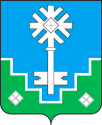 МУНИЦИПАЛЬНОЕ ОБРАЗОВАНИЕ «ГОРОД МИРНЫЙ»МИРНИНСКОГО РАЙОНА РЕСПУБЛИКИ САХА (ЯКУТИЯ)ГОРОДСКОЙ СОВЕТ САХА РЕСПУБЛИКАТЫН МИИРИНЭЙ ОРОЙУОНУН«МИИРИНЭЙ КУОРАТ» МУНИЦИПАЛЬНАЙ ТЭРИЛЛИИ КУОРАТЫН СЭБИЭТЭРЕШЕНИЕБЫhAAРЫЫ26.03.2020							                                   №  IV – 29 – 3Об утверждении Положения о порядке выявления, учета и оформления бесхозяйных объектов, расположенных на территории муниципального образования «Город Мирный» Мирнинского района Республики Саха (Якутия)С целью установления единого порядка выявления, учета и оформления бесхозяйных объектов, расположенных в границах муниципального образования «Город Мирный» Мирнинского района Республики Саха (Якутия), в соответствии с Гражданским кодексом Российской Федерации, Федеральным законом от 06.10.2003 № 131-ФЗ "Об общих принципах организации местного самоуправления в Российской Федерации", Федеральным законом от 13.07.2015 № 218-ФЗ "О государственной регистрации недвижимости", Приказом Министерства экономического развития РФ от 10.12.2015 № 931 "Об установлении Порядка принятия на учет бесхозяйных недвижимых вещей", городской Совет РЕШИЛ:Утвердить Положение о порядке выявления, учета и оформления бесхозяйных объектов, расположенных на территории муниципального образования «Город Мирный» Мирнинского района Республики Саха (Якутия) согласно приложению к настоящему решению.Признать утратившим силу решение городского Совета от 16.06.2006 № 9-9 «Об утверждении Порядка постановки на учет бесхозяйного недвижимого имущества и признание его в муниципальную собственность муниципального образования «Город Мирный» Мирнинского района РС (Я)».Настоящее решение вступает в силу с момента его опубликования.Опубликовать настоящее решение в порядке, установленном Уставом МО «Город Мирный».Контроль исполнения решения возложить на комиссию по бюджету, налоговой политике, землепользованию, собственности (Дегтярев К.Б.).                                                                                         Приложение                                                                                        к решению городского Совета                                                                                        от 26.03.2020 №  IV – 29 – 3                                                                                                                ПОЛОЖЕНИЕо порядке выявления, учета и оформления бесхозяйных объектов, расположенных на территории муниципального образования «Город Мирный» Мирнинского района Республики Саха (Якутия)Общие положения1.1.Настоящее Положение о порядке выявления, учета и оформления бесхозяйных объектов, расположенных на территории муниципального образования «Город Мирный» Мирнинского района Республики Саха (Якутия) (далее - Положение) разработано в соответствии с Гражданским кодексом Российской Федерации, Федеральным законом от 06.10.2003 № 131-ФЗ "Об общих принципах организации местного самоуправления в Российской Федерации", Федеральным законом от 13.07.2015 № 218-ФЗ "О государственной регистрации недвижимости", Приказом Министерства экономического развития РФ от 10.12.2015  № 931 "Об установлении Порядка принятия на учет бесхозяйных недвижимых вещей", Уставом МО «Город Мирный».1.2. Положение определяет:- Порядок выявления бесхозяйных объектов, оформления документов, постановки на учет и признания права муниципальной собственности муниципального образования «Город Мирный» Мирнинского района Республики Саха (Якутия) на бесхозяйное имущество (далее именуются "бесхозяйные объекты недвижимого имущества" и "бесхозяйные движимые вещи"), расположенное на территории муниципального образования «Город Мирный» Мирнинского района Республики Саха (Якутия) (далее – МО «Город Мирный»).- Порядок принятия выморочного имущества в муниципальную собственность МО «Город Мирный».1.3. Порядок распространяется на имущество, которое не имеет собственника или собственник которого неизвестен, либо на имущество, от права собственности на которое собственник отказался.1.4. Оформление документов для признания бесхозяйными объектов недвижимого имущества и движимых вещей, находящихся на территории МО «Город Мирный», постановку на учет бесхозяйных объектов недвижимого имущества и принятие в муниципальную собственность МО «Город Мирный» бесхозяйных объектов недвижимого имущества и бесхозяйных движимых вещей осуществляет Администрация МО «Город Мирный» (далее – Администрация) в соответствии с настоящим Положением.1.5. Проверку, сбор, обработку и накопление сведений о бесхозяйных объектах недвижимого имущества и движимых вещей, а также информирование о выявлении таких объектов осуществляет управление имущественных отношений городской Администрации (далее – Управление).1.6. Принятие на учет бесхозяйных объектов недвижимого имущества осуществляет федеральный орган исполнительной власти, уполномоченный в области государственного кадастрового учета и государственной регистрации прав (его территориальное подразделение, далее – орган регистрации прав). 1.7. Бесхозяйные движимые вещи не подлежат учету в Едином государственном реестре недвижимости.1.8. Главными целями и задачами выявления бесхозяйных объектов недвижимого имущества и бесхозяйных движимых вещей и оформления права муниципальной собственности на них являются:- вовлечение неиспользуемого имущества в свободный гражданский оборот;- обеспечение нормальной и безопасной технической эксплуатации имущества;- надлежащее содержание территории МО «Город Мирный».Порядок выявления бесхозяйных недвижимых объектов, оформления документов, постановки на учет и признания права муниципальной собственности МО «Город Мирный» на бесхозяйное недвижимое имущество, расположенное на территории МО «Город Мирный».2.1. Бесхозяйные объекты недвижимого имущества выявляются в результате проведения инвентаризации, при проведении ремонтных работ на объектах инженерной инфраструктуры МО «Город Мирный», в ходе проверки использования объектов на территории МО «Город Мирный» или иными способами.2.2. Сведения об объекте недвижимого имущества, имеющем признаки бесхозяйного, могут поступать от исполнительных органов государственной власти Российской Федерации, субъектов Российской Федерации, органов местного самоуправления, юридических и физических лиц.2.3. На основании поступившего в Администрацию МО «Город Мирный» (далее - Администрация) обращения по поводу выявленного объекта недвижимого имущества, имеющего признаки бесхозяйного, Управление осуществляет:- проверку поступивших сведений о выявленном объекте недвижимого имущества, имеющем признаки бесхозяйного;- сбор необходимой документации и подачу ее в орган регистрации прав, в целях постановки на учет выявленного объекта недвижимого имущества как бесхозяйного;- ведение Реестра выявленного бесхозяйного недвижимого имущества (Приложение 1);- подготовку документов для принятия бесхозяйного объекта недвижимого имущества в собственность МО «Город Мирный» в соответствии с действующим законодательством.2.4. В целях проведения проверки возможного наличия собственника выявленного объекта недвижимого имущества, имеющего признаки бесхозяйного, Управление на первом этапе запрашивает:- сведения о наличии объекта недвижимого имущества в реестре федерального имущества;- сведения о наличии объекта недвижимого имущества в реестре государственного имущества Республики Саха (Якутия);- сведения о наличии объекта недвижимого имущества в реестре муниципальной собственности МО «Мирнинский район»;- сведения о зарегистрированных правах на объект недвижимого имущества в органе регистрации прав.В случае необходимости Управление подготавливает и направляет запросы в органы ФНС России о наличии в ЕГРЮЛ юридического лица, а также запрос юридическому лицу, являющемуся возможным балансодержателем имущества.2.5. В случае выявления информации о наличии собственника объекта недвижимого имущества Управление прекращает работу по сбору документов для его постановки на учет в качестве бесхозяйного и сообщает данную информацию лицу, предоставившему первичную информацию об этом объекте.При этом Управление направляет собственнику объекта обращение о принятии мер к его надлежащему содержанию либо отказаться от прав на него в пользу муниципального образования.2.6. Если в результате проверки собственник объекта недвижимого имущества не будет установлен, Управление:2.6.1. Организует в установленном порядке работу по проведению технической инвентаризации объекта недвижимого имущества, имеющего признаки бесхозяйного, и изготовлению технического плана на объект.2.6.2. Осуществляет сбор документов, подтверждающих, что объект недвижимого имущества не имеет собственника, или собственник неизвестен, или от права собственности на него собственник отказался.Документами, подтверждающими, что объект недвижимого имущества не имеет собственника или его собственник неизвестен, являются:1) выданные органами исполнительной власти Российской Федерации, субъектов Российской Федерации, органами местного самоуправления документы о том, что данный объект недвижимого имущества не учтен в реестрах федерального имущества, имущества субъекта Российской Федерации и муниципального имущества;2) выданные соответствующими государственными органами (организациями), осуществлявшими регистрацию прав на недвижимость до введения в действие Федерального закона "О государственной регистрации прав на недвижимое имущество и сделок с ним" и до начала деятельности учреждения юстиции по государственной регистрации прав на недвижимое имущество и сделок с ним, документы, подтверждающие, что права на данные объекты недвижимого имущества ими не были зарегистрированы;3) сведения из Единого государственного реестра недвижимости об объекте недвижимого имущества (здание, строение, сооружение);            4) заявление от собственника (в случае выявления такового) об отказе от права собственности на объект недвижимого имущества и согласии на постановку на учет этого имущества в качестве бесхозяйного (представляется в случае отказа собственника от права собственности на это имущество), удостоверенное нотариально.В случае отказа собственника - юридического лица от права собственности на имущество и в случае, если право собственности не зарегистрировано, Управление запрашивает у него следующие документы и информацию:- копии правоустанавливающих документов, подтверждающих наличие права собственности;- полное наименование, индивидуальный номер налогоплательщика, основной государственный регистрационный номер в Едином государственном реестре юридических лиц.В случае отказа собственника - физического лица - от права собственности на имущество и в случае, если право собственности не зарегистрировано, Управление запрашивает у него следующие документы:- копии правоустанавливающих документов, подтверждающих наличие права собственности;- копию документа, удостоверяющего личность гражданина;- письменное согласие на обработку своих персональных данных, в  соответствии со статьей 6 Федерального закона от 27.07.2006 N 152-ФЗ "О  персональных  данных";5) документы, подтверждающие отсутствие проживающих в жилых помещениях (акты обследования);6) выписка из ЕГРН на земельный участок, на котором расположен объект недвижимости (при наличии);7) иные документы, подтверждающие, что объект недвижимого имущества является бесхозяйным.2.7. Если в результате проверки будет установлено, что обнаруженное недвижимое имущество отвечает требованиям бесхозяйного для принятия его на учет как бесхозяйного Управление обращается с заявлением в орган регистрации прав.2.7.1. К заявлению прилагаются документы, предусмотренные Правилами предоставления документов, направляемых или предоставляемых в соответствии со статьей 32 Федерального закона "О государственной регистрации недвижимости" в федеральный орган исполнительной власти (его территориальные органы), уполномоченный Правительством Российской Федерации на осуществление государственного кадастрового учета, государственной регистрации прав, ведение Единого государственного реестра недвижимости и предоставление сведений, содержащихся в Едином государственном реестре недвижимости (утв. постановлением Правительства РФ от 31.12.2015 № 1532), а именно:а) в случае если объект недвижимого имущества не имеет собственника или его собственник неизвестен:- документ, подтверждающий, что объект недвижимого имущества не имеет собственника (или его собственник неизвестен), в том числе:- документ, подтверждающий, что данный объект недвижимого имущества не учтен в реестрах федерального имущества, государственного имущества субъекта Российской Федерации и муниципального имущества, выданный органами учета государственного и муниципального имущества;- документ, подтверждающий, что право собственности на данный объект недвижимого имущества не было зарегистрировано соответствующими государственными органами (организациями), осуществлявшими регистрацию прав на недвижимость до введения в действие Федерального закона "О государственной регистрации прав на недвижимое имущество и сделок с ним" и до начала деятельности учреждения юстиции по государственной регистрации прав на недвижимое имущество и сделок с ним на территории соответствующего субъекта Российской Федерации;б) в случае, если собственник (собственники) отказался от права собственности:- заявление собственника (собственников) или уполномоченного им (ими) на то лица (при наличии у него нотариально удостоверенной доверенности) об отказе от права собственности на объект недвижимого имущества;- копии правоустанавливающих документов, подтверждающих наличие права собственности у лица (лиц), отказавшегося (отказавшихся) от права собственности на объект недвижимости.2.8. В случае если сведения об объекте недвижимого имущества отсутствуют в Едином государственном реестре недвижимости, принятие на учет такого объекта недвижимого имущества в качестве бесхозяйного осуществляется одновременно с его постановкой на государственный кадастровый учет в порядке, установленном Законом.2.9. Бесхозяйный объект недвижимого имущества учитывается в Реестре выявленного бесхозяйного недвижимого имущества (далее - Реестр) (с целью осуществления контроля за сохранностью этого имущества) с даты постановки объекта недвижимого имущества в качестве бесхозяйного в органе, осуществляющем государственную регистрацию прав, до момента возникновения права муниципальной собственности на такой объект.2.9.1. Основанием для включения такого объекта в Реестр является соответствующее постановление Администрации.2.10. Администрация вправе осуществлять ремонт и содержание бесхозяйного имущества за счет средств местного бюджета МО «Город Мирный». 2.11.  Если в срок до принятия бесхозяйного объекта недвижимого имущества в муниципальную собственность объявится его собственник, доказывание права собственности на него лежит на этом собственнике.2.11.1. В случае если собственник докажет право собственности на объект недвижимого имущества, Управление:- направляет заказное письмо с предложением о необходимости принятия мер по содержанию данного объекта в надлежащем состоянии в соответствии с действующими нормами (при непринятии мер в срок до 6 месяцев с даты отправки уведомления по почте вопросы его дальнейшего использования решаются в судебном порядке);- готовит соответствующее постановление об исключении этого объекта из Реестра.2.11.2. В случае если собственник докажет право собственности на объект недвижимого имущества, Администрация имеет право на возмещение затрат, понесенных на ремонт и содержание данного объекта, в судебном порядке в соответствии с действующим законодательством.2.11.3. В случае если бесхозяйный объект недвижимого имущества по решению суда будет признан муниципальной собственностью МО «Город Мирный», собственник данного имущества может доказывать свое право собственности на него в судебном порядке в соответствии с действующим законодательством.2.12. По истечении года со дня постановки бесхозяйного объекта недвижимого имущества на учет Администрация обращается в суд с заявлением о признании права собственности МО «Город Мирный» на этот объект и находящиеся в его составе бесхозяйные движимые вещи (при наличии) в порядке, предусмотренном законодательством Российской Федерации.2.13. Право муниципальной собственности на бесхозяйный объект недвижимого имущества, установленное решением суда, подлежит государственной регистрации в органе регистрации прав.2.14. После регистрации права и принятия бесхозяйного недвижимого имущества в муниципальную собственность, Управление вносит соответствующие сведения в реестр муниципальной собственности МО «Город Мирный».Раздел 3. Выявление бесхозяйных движимых вещей, ведение реестрабесхозяйных движимых вещей и их содержание3.1. Сведения о движимой вещи, имеющей признаки бесхозяйной, брошенной или иным образом оставленной собственником, могут поступать от исполнительных органов государственной власти Российской Федерации, субъектов Российской Федерации, органов местного самоуправления и их структурных подразделений, из заявлений юридических и физических лиц.3.2. На основании поступившего обращения в связи с выявлением движимой вещи, брошенной собственником или иным образом оставленной им с целью отказа от права собственности на нее, на земельном участке, водном объекте или ином объекте, находящемся в муниципальной собственности МО «Город Мирный» в границах МО «Город Мирный», Администрация в целях установления владельца такой вещи:- размещает информацию об установлении владельца в газете «Мирнинский муниципальный вестник» либо «Мирнинский рабочий», на официальном сайте МО «Город Мирный» в сети Интернет www.мирный-саха.рф, указанная информация должна содержать данные о движимом имуществе и должны быть описаны ее основные признаки;- направляет запросы в регистрирующие органы.3.3. Если в течение одного месяца с даты размещения информации об установлении владельца брошенной вещи владелец не будет установлен Управление проводит инвентаризацию брошенной вещи (готовит постановление о проведении инвентаризации бесхозяйной движимой вещи, составляет соответствующий акт).3.4. Для составления акта инвентаризации, определения характеристик бесхозяйной движимой вещи на основании постановления Администрации создается инвентаризационная комиссия.3.5. После проведенной инвентаризации, на основании акта инвентаризации и постановления Администрации осуществляется внесение бесхозяйной движимой вещи в реестр выявленного бесхозяйного движимого имущества. Реестр бесхозяйного движимого имущества формируется на основании постановления Администрации об итогах инвентаризации. Ответственным за ведение данного реестра является Управление.3.6. Брошенные вещи с момента начала их использования поступают в муниципальную собственность МО «Город Мирный», кроме установленных действующим законодательством случаев, когда данные вещи могут поступать в собственность, если они признаны судом бесхозяйными. В данном случае в течение одного месяца (с момента включения движимой вещи в реестр бесхозяйного движимого имущества) уполномоченный орган обращается в суд с заявлением о признании такой вещи бесхозяйной. После признания судом движимой вещи бесхозяйной она поступает в муниципальную собственность МО «Город Мирный».3.7. При поступлении в собственность движимых вещей, указанных в п. 3.6 настоящего Положения, Управление в установленном законодательством порядке вносит данное имущество в реестр муниципальной собственности МО «Город Мирный». 3.8. Если движимая вещь, указанная в п. 3.6 настоящего Положения, не подлежит включению в реестр муниципальной собственности МО «Город Мирный», Управление разрабатывает проект постановления Администрации о дальнейшем использовании данной вещи в соответствии с действующим законодательством.3.9. После внесения движимой вещи, указанной в п. 3.6 настоящего Положения, в реестр муниципальной собственности МО «Город Мирный» или принятия постановления, предусмотренного пунктом 3.8 настоящего Положения, данная вещь исключается из реестра выявленного бесхозяйного движимого имущества.3.10. Исключение из реестра бесхозяйного движимого имущества осуществляется Управлением путем вынесения соответствующего постановления городской Администрации.3.11. В целях предотвращения угрозы разрушения движимого имущества, включенного в реестр выявленного бесхозяйного движимого имущества, его утраты, возникновения чрезвычайных ситуаций Администрация и ее структурные подразделения, муниципальные казенные учреждения вправе осуществлять ремонт и содержание бесхозяйного движимого имущества за счет средств бюджета МО «Город Мирный».3.12. В целях предотвращения угрозы разрушения бесхозяйного объекта движимого имущества, его утраты, возникновения чрезвычайных ситуаций (в части содержания в надлежащем состоянии объектов жизнеобеспечения и объектов благоустройства) такой объект на период оформления его в муниципальную собственность МО «Город Мирный» может передаваться на ответственное хранение и забалансовый учет муниципальным учреждениям и предприятиям, осуществляющим виды деятельности, соответствующие целям использования бесхозяйного имущества, с их согласия, а также передается организациям соответствующего профиля, которые обязаны обслуживать данные бесхозяйные объекты в соответствии с требованиями действующего законодательства. Бесхозяйные объекты движимого имущества передаются организациям на основании акта приема-передачи, который подписывается сторонами в двух экземплярах, один из которого хранится в уполномоченном органе.4. Порядок принятия выморочного имущества в муниципальную собственность МО «Город Мирный»4.1. Под выморочным имуществом, переходящим по праву наследования к муниципальному образованию по закону относится имущество, принадлежащее гражданам на праве собственности и освобождающиеся после их смерти в случае, если отсутствуют наследники, как по закону, так и по завещанию, либо никто из наследников не имеет права наследовать или все наследники отстранены от наследования, либо никто из наследников не принял наследства, либо все наследники отказались от наследства и при этом никто из них не указал, что отказывается в пользу другого наследника, а также, если имущество передано по завещанию муниципальному образованию.4.2. В соответствии с действующим законодательством выморочное имущество в виде расположенных на территории МО «Город Мирный» жилых помещений; земельных участков, а также расположенных на них зданий, сооружений, иных объектов недвижимости; доли в праве общей долевой собственности на указанные выше объекты недвижимого имущества, переходит в порядке наследования по закону в муниципальную собственность.4.3. Документом, подтверждающим право муниципальной собственности МО «Город Мирный» на наследство, является свидетельство о праве на наследство, выдаваемое нотариальным органом. Для приобретения выморочного имущества принятие наследства не требуется.4.4. Администрация обеспечивает государственную регистрацию права муниципальной собственности МО «Город Мирный» на выморочное имущество в органах регистрации прав.4.5. Выморочное имущество в виде расположенных на территории МО «Город Мирный» жилых помещений (в том числе жилых домов и их частей), право собственности, на которое зарегистрировано в установленном порядке, включается в жилищный фонд социального использования.4.6. Для получения свидетельства о праве на наследство на выморочное имущество Управление собирает следующие документы, направляя запросы в соответствующие государственные органы:- свидетельство (справку) о смерти, выданное учреждениями записи актов гражданского состояния;- выписку из лицевого счета жилого помещения;- выданные соответствующими государственными органами (организациями), осуществлявшими регистрацию прав на недвижимость до введения в действие Федерального закона от 21 июля 1997 года N 122-ФЗ "О государственной регистрации прав на недвижимое имущество и сделок с ним" и до начала деятельности учреждения юстиции по государственной регистрации прав на недвижимое имущество и сделок с ним, документы, подтверждающие, что права на данные объекты недвижимого имущества ими не были зарегистрированы;- выписку из Единого государственного реестра недвижимости об отсутствии сведений о правах на данный объект недвижимого имущества (здание, строение, сооружение, земельный участок);- технический паспорт (при наличии);- правоустанавливающие документы на объект недвижимого имущества (при наличии);- учредительные документы Администрации;- иные документы по требованию нотариуса.4.7. В случае отказа нотариуса в выдаче свидетельства о праве на наследство на выморочное имущество городская Администрация обращается с иском в суд о признании права муниципальной собственности МО «Город Мирный» на выморочное имущество.4.8. При получении свидетельства о праве на наследство на выморочное имущество либо вступившего в силу решения суда о признании права муниципальной собственности муниципального образования на выморочное имущество Администрация обращается в орган регистрации прав для регистрации права муниципальной собственности МО «Город Мирный» на выморочное имущество.4.9. После государственной регистрации прав на недвижимое имущество должностное лицо готовит проект Постановления о приеме в муниципальную собственность МО «Город Мирный» и включении в состав имущества муниципальной казны выморочного имущества, в жилищный фонд социального использования.4.10. Сведения по жилым помещениям, земельным участкам, а также по расположенным на них зданиям, сооружениям, иным объектам недвижимости; долям в праве общей долевой собственности, являющиеся выморочным имуществом, право собственности на которые зарегистрировано за муниципальным образованием, вносятся в реестр муниципального имущества МО «Город Мирный», а документация, связанная с объектом недвижимости, поступает на хранение в управление имущественных отношений городской Администрации.Вопросы принятия в муниципальную собственность бесхозяйного недвижимого и выморочного имущества, не урегулированные настоящим Положением, регулируется действующим законодательством Российской Федерации.Приложение № 1к Положению о порядке выявления, учета и оформления бесхозяйного недвижимого, движимого  и выморочного имущества в муниципальную собственностьМО «Город Мирный»РЕЕСТР бесхозяйных объектов недвижимостина территории МО «Город Мирный»Приложение № 2к Положению о порядке выявления, учета и оформления бесхозяйного недвижимого, движимого  и выморочного имущества в муниципальную собственностьМО «Город Мирный»РЕЕСТРбесхозяйных объектов движимого имуществана территории МО «Город Мирный»Председатель городского Совета ____________  О.В. Путинцева                    Глава города         _______________  К.Н. Антонов№ п/пНаименование объектаМестонахождение объектаКраткая характеристика объекта№, дата Постановления администрации о признании объекта бесхозяйнымДата постановки на учет в регистрирующем органеПримечание№п/пНаименование объектаМестонахождение объектаКраткая характеристика объекта№, дата Постановления администрации о признании объекта бесхозяйнымПримечание